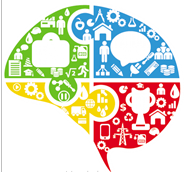 КЕЙСТЕОРЕТИЧЕСКИЙ КЕЙС«ЭЛЕКТРОМОНТАЖНЫЕ РАБОТЫ»1Угледобывающее предприятие ведет разработку каменноугольного месторождения подземным способом. Для дальнейшей разработки шахтного поля в мае 2021 года планируется начать проведение наклонного флангового ствола. Проходка ствола планируется с поверхности (горизонт 400) до уровня 200 выработкой сечением 24 м кв. протяженностью 650 м с последующим соединением с ранее пройденными выработками. Характеристика вмещающих пород.Основная кровля пластов представлена переслаиванием толщ песчаника тонко- мелко- и среднезернистого мощностью до 5м, небольших прослоев алевролита. Междупластия пластов колеблется от 6,0 до 21,0 м. Коэффициент крепости пород по Протодъяконову М.М. – 6 - 8. В основном породы устойчивые, труднообрушаемые, склонны к зависанию. Суммарная мощность пород основной кровли до 25м. Непосредственная кровля относится к неустойчивой, легкообрушаемой. Её мощность 1,20 - 2,50 м. Шаг обрушения 0,0 - 2,5м. Непосредственная кровля от 11р.л. Проходка будет проводится горнопроходческим комбайном избирательного действия КП21.Проходческий комбайн  КП21 предназначен для механизации отбойки и погрузки горной массы при проведении горизонтальных и наклонных от -18° до +12° горных выработок, в шахтах, опасных по газу и пыли, при строительстве подземных сооружений и разработке рудных и не рудных месторождений полезных ископаемых.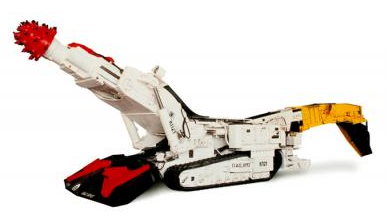 Технические характеристикиТранспортировка горной массы на поверхность будет производиться скребковыми конвейерами 2СР70М-05, количество конвейеров в линии 7 шт.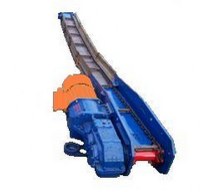 Характеристика конвейераПриродная метаноносность пласта по данным геологоразведочных работ не превысит 1,1 м3/т.с.б.м. (I категория шахт по метану). Угольная пыль взрывоопасна, пласт относится к I категории по пыли.До момента пробоя и присоединения к общешахтной системе вентеляции, вентеляция выработок будет осуществляться вентилятором местного проветривания ВМЭ-5-01 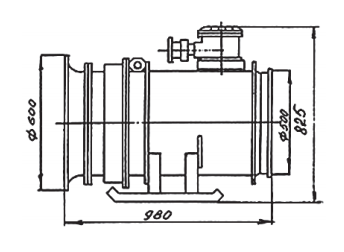 Техническая характеристикаРежим формирования подземных вод повсеместно нарушен. Средний коэффициент водопроводимости горизонта 50 м2/сут. зоны высокой водопроводимости (до 150  м2/сут) отмечены по зонам тектонических нарушений. Максимальные водопритоки наблюдаются в дождливый летне-осенний период, в зимний и ранне-весенний сезон (межень) они значительно сокращаются. В виду обводненности разрабатываемых пластов при проходке ствола предусматривается устройство 4 зумпфов, для откачки воды будут использоваться  насосы одновинтовые шахтные 1НВ20/10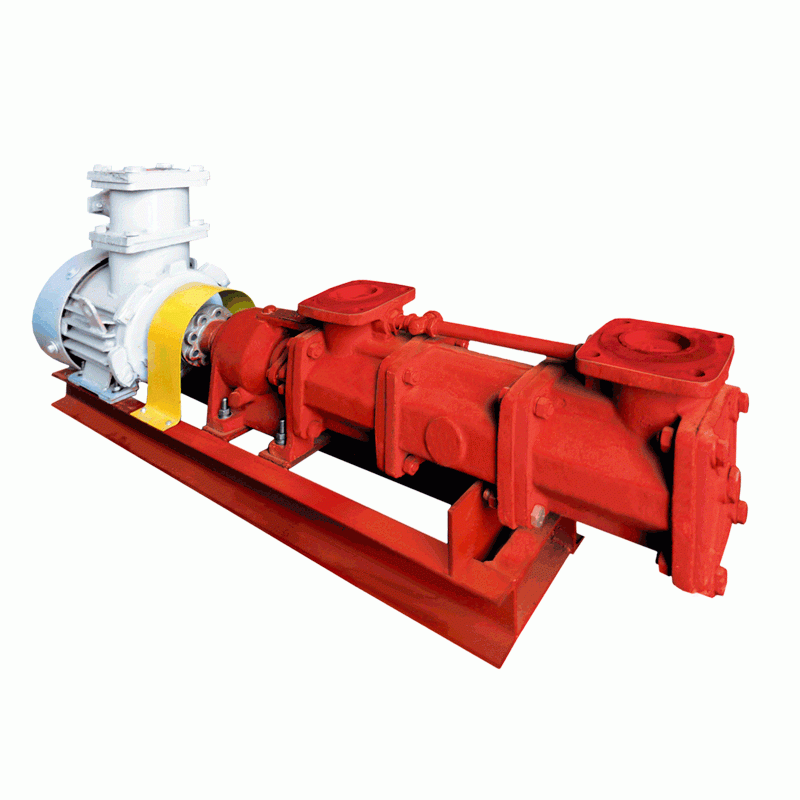 Энергоснабжение участка планируется осуществлять по ВЛ 10 кВ, от трансформаторной подстанции 10/0,4 кВ.Местность в устье выработки характеризуется следующими показателями:Поверхность месторождения, представляющая собой водораздельные мари, всхолмлена и расчленена долинами рек и ручьев. В непосредственной близости от устья ствола протекает ключ «Гранатовый» с расходом воды до 5 м куб в секунду и значительным падением на участке проведения работ (3,5 м на 100 м). Ледостав формируется в первой – второй декаде ноября, вскрытие ото льда во второй – третьей декаде апреля. Растительность представлена кустарниками, лиственными и хвойными деревьями. Средне-многолетние показатели температур – от  - 45С зимой до + 35С летом. Солнечных дней в году — 108, облачных— 88, и пасмурных — 167.Движение воздушных масс характеризуется:- от штиля до слабого в летний период;- от тихого до умеренного весенний и осенний период;- от штиля до легкого в зимний период.Усиления ветра до сильного и штормового (НЯ) возможны, но носят не систематический характер (1 явление в 3 – 5 лет)Роза ветров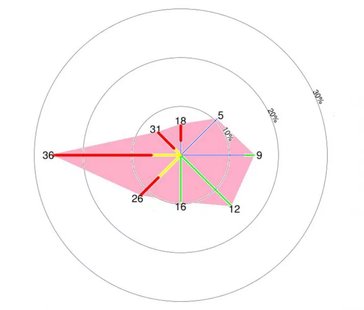 Задание1. Исходя экономической нецелесообразности строительства резервной ВЛ предложить варианты аварийного энергоснабжения участка, обеспечивающее:- бесперебойную вентиляцию горной выработки;- откачку воды;- аварийное освещение (в соответствии с ГОСТ Р 55733-2013 Освещение подземных горных выработок. Основные требования и методы измерений) .2. Выбор экономически обосновать, предложить оборудование для реализации.Наименование характеристикиКП21КП21-01КП21-02КП21-03Производительность, не менее:по углю и породе σсж ≤ 42 МПа, м³/мин 2222по породе прочностью σсж=100 МПа, м³/мин0,30,30,30,3по породе прочностью σсж=100 МПа, м³/мин0,30,30,30,3Верхний предел прочности разрушаемых пород, МПа100100100100Форма сечений выработоклюбая, кроме круглойлюбая, кроме круглойлюбая, кроме круглойлюбая, кроме круглойСечение проводимых выработок, м²10-2810-2810-2810-28Размеры выработки вчерне:Высота, м4,54,54,54,5Ширина, м (с одной установки)6,56,56,56,5Габаритные размеры в транспортном положении, мм, не более:длина12500125001250012500ширина2400240024002400высота по исполнительному органу1850185018501850высота по корпусу1750175017501750Масса комбайна, т46464646Исполнительный органтелескопическая стрела с продольно-осевой коронкойтелескопическая стрела с продольно-осевой коронкойтелескопическая стрела с продольно-осевой коронкойтелескопическая стрела с продольно-осевой коронкойМощность эл.двигателя, кВт110110110110Режущий инструментПС2-16ПС2-16ПС2-16ПС2-16Величина телескопической раздвижки, мм, не менее500500500500Погрузочный органпитатель с нагребающими лапами или звездамипитатель с нагребающими лапами или звездамипитатель с нагребающими лапами или звездамипитатель с нагребающими лапами или звездамиШирина стола питателя, мм3400/4300/45003400/4300/45003400/4300/45003400/4300/4500Конвейерскребковый, реверсивный, с одним или двумя приводамискребковый, реверсивный, с одним или двумя приводамискребковый, реверсивный, с одним или двумя приводамискребковый, реверсивный, с одним или двумя приводамиМощность эл.двигателя, кВт30 или 2Х1530 или 2Х1530 или 2Х1530 или 2Х15Ходовая частьгидропривод ходагидропривод ходагидропривод ходагидропривод ходаСкорость передвижения, м/минрабочая (с погрузкой)1,21,21,21,2маневровая (без погрузки)4444ускореннаядо 10до 10до 10до 10Ширина траков гусеничной цепи, мм500500500500Клиренс, мм250250250250Удельное давление на почву, МПа, не более0,150,150,150,15Давление в гидросистеме, МПа18181818ЭлектрооборудованиеНапряжение питания, В660 или 1140660 или 1140660 или 1140660 или 1140Суммарная мощность эл.двигателей, установленных на комбайне, КВт189189189189Система пылеподавленияс подачей воды в зону разрушения и место перегрузкис подачей воды в зону разрушения и место перегрузкис подачей воды в зону разрушения и место перегрузкис подачей воды в зону разрушения и место перегрузкиОсновные технические характеристикиПараметрыДлина в поставке, м100Производительность,т/мин., т/час., не менеепри V = 1,0 м/с5,8 (350)Скорость движения скребковой цепи, м/с0,77±0,05Число электродвигателей 1Расположение приводных блоководностороннееТип электродвигателяВРП225МК4 или 2ЭДКОФ250М4Напряжение электродвигателя, В380, 660, 1140Номинальная мощность электродвигателя, кВт45, 55Число и расположение цепейДве в направляющихТип цепи (калибр, шаг, класс прочности)круглозвенная 18´64 класс СВысота боковины рештака, мм230Длина рештака по боковинам, мм1536Ширина рештака по боковинам, мм460Полный средний ресурс рештачного става, тыс.т. не менеепри транспортировании угляпри транспортировании антрацитаили горной массы300150Масса комплекта поставки при длине 100м, т16,7Номинальный диаметр рабочего колеса, мм500Частота вращения ротора, мин-1 (синхронная)3000Номинальная подача м³/с (предельное отклонение минус 10%)3,51Номинальное полное давление, Па1840Максимальный КПД вентилятора0,6Мощность электропривода кВт15Напряжение, В380/660660/1140Габаритные размеры, мм: длина ширина высота1370600825Масса комплекта, кг300Основные характеристики насосаОсновные характеристики насосаМасса130 кгГабариты1500х400х500 ммПодача20 м.куб./часМощность11 кВтНапор10 кг/см.кв. Обороты1500 об/ми